JUDEŢUL TELEORMAN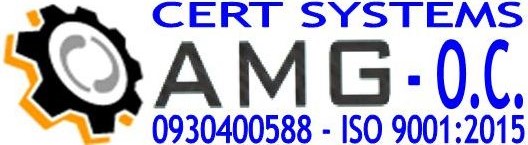 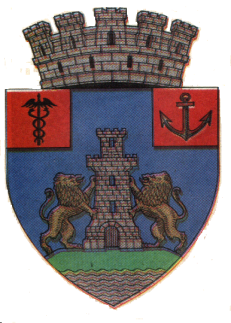 MUNICIPIUL TURNU MĂGURELEBULEVARDUL  REPUBLICII, NR. 2Serviciul Dezvoltare Locală și InvestițiiCompartiment Achiziții PubliceTEL. 0247 – 416 451FAX 0247 – 416 453e-mail: primariatm@yahoo.comCONTRACT DE LUCRARI NR._______ /____________Preambul   În temeiul Legii nr. 98/2016 privind achizițiile publice, cu modificarile si completarile ulterioare și al HG nr. 395/2016 pentru aprobarea Normelor metodologice de aplicare a prevederilor referitoare la atribuirea contractului de achiziție publică/acordului-cadru din Legea nr. 98/2016 privind achizițiile publice, cu modificările și completările ulterioares-a încheiat prezentul contract de lucrari, întrePărțile contractante1.1. UAT Municipiul Turnu Măgurele, cu sediul administrativ în Bdul. Republicii, nr. 2, Muncipiul Turnu Măgurele, cod fiscaasl 4253731, cont trezorerie ...................................... deschis la........................., reprezentată prin Dănuț Cuclea, Primar, în calitate de achizitor, pe de o parte, și ………………………………, având sediul în ………………………….Str…………………..nr. …………………., judetul ….…., telefon/fax………………,înregistrată la Oficiul Registrul Comerțului sub numărul……………………….., având CUI………………., si cont trezorerie…………………………, deschis la Trezoreria……………………….., reprezentată legal prin D-na/D-nul ……………….., Administrator/Director, lider al Asocierii dintre ........................, executant, pe de alta parte.2. Definiţii Părțile convin după cum urmează:Art. 2. Definiții2.1. În prezentul contract următorii termeni vor fi interpretați astfel:a.contract - prezentul contract și toate anexele sale;b.achizitor și executant - părțile contractante, așa cum sunt acestea numite în prezentul contract;c.prețul contractului - prețul plătibil executantului de către achizitor, în baza contractului, pentru îndeplinirea integrală și corespunzătoare a tuturor obligațiilor sale, asumate prin contract;d.amplasamentul lucrării - locul unde executantul execută lucrarea;e.forța majoră - reprezintă o împrejurare de origine externă, cu caracter extraordinar, absolut imprevizibilă și inevitabilă, care se află în afara controlului oricărei părți, care nu se datorează greșelii sau vinei acestora, și care face imposibilă executarea și, respectiv, îndeplinirea contractului; sunt considerate asemenea evenimente: războaie, revoluții, incendii, inundații sau orice alte catastrofe naturale, restricții apărute ca urmare a unei carantine, embargou, enumerarea nefiind exhaustivă, ci enunțiativă. Nu este considerat forță majoră un eveniment asemenea celor de mai sus care, fără a crea o imposibilitate de executare, face extrem de costisitoare executarea obligațiilor uneia din părți;f. zi - zi calendaristică; an - 365 zile;g. act adițional - document care modifică termenii și condițiile prezentului Contract de achiziție publică de lucrări, în condițiile Legii nr. 98/2016 privind achizițiile publice, cu modificările și completările ulterioare;h. conflict de interese - înseamnă orice eveniment influențând capacitatea executantului de a exprima o opinie profesională obiectivă și imparțială, sau care îl împiedică pe acesta, în orice moment, să acorde prioritate intereselor achizitorului sau interesului public general al proiectului, orice motiv în legătură cu posibile contracte în viitor sau în conflict cu alte angajamente, trecute sau prezente, ale executantului. Aceste restricții sunt de asemenea aplicabile oricăror asociați, subcontractanți, salariați și experți acționând sub autoritatea și controlul executantului.i. despăgubire generală - suma, neprevăzută expres în prezentul contract, care este acordată de către instanța de judecată sau este convenită de către părți ca și despăgubire plătibilă părții prejudiciate în urma încălcării contractului de execuție lucrări de către cealaltă parte;j. penalitate contractuală - despăgubirea stabilită în prezentul contract ca fiind plătibilă de către una din părțile contractante către cealaltă parte în caz de neîndeplinire a obligațiilor din contract;k. proiectul - proiectul (documentația tehnică) în legătură cu care sunt executate lucrările în conformitate cu prevederile din prezentul contract;l. termene limită - perioade din contract care vor începe să curgă din ziua următoare emiterii actului sau producerii evenimentului care reprezintă momentul de început al perioadelor respective. În cazul în care ultima zi a termenului se împlinește într-o zi nelucrătoare, termenul va expira la sfârșitul următoarei zile lucrătoare; m. garanția de bună execuție - suma de bani care se constituie de către contractant în scopul asigurării autorității contractante de îndeplinirea cantitativă, calitativă și în perioada convenită a contractului; n. Perioadă de garanție acordată lucrărilor - perioada de timp cuprinsă între data recepției la terminarea lucrărilor și data recepției finale stabilită în prezentul contract și în cadrul căreia executantul are obligația înlăturării, pe cheltuiala sa, a tuturor deficiențelor apărute datorită nerespectării caietului de sarcini, a prevederilor reglementărilor tehnice aplicabile în vigoare, sau a folosirii de materiale, instalații, etc. necorespunzătoare;o. diriginte de șantier - persoana desemnată de către achizitor să acționeze ca Diriginte de Șantier în scopurile contractului.p. personalul achizitorului - Dirigintele de Șantier și tot restul personalului, forța de muncă și alți angajați ai Dirigintelui sau ai achizitorului și oricare alt personal notificat executantului, de către achizitor, ca personal al achizitorului.q. personalul executantului - Întregul personal pe care executantul îl folosește pe Șantier, care poate include personalul, forța de muncă, alți angajați ai executantului, ai tuturor subcontractanților nominalizați și orice alt personal care asistă executantul la execuția lucrărilor.r. subcontractant - persoană numită în contract subcontractant, sau orice persoană desemnată ca Subcontractant pentru o parte de lucrări și succesorii legali ai acestor persoane.s. situație de lucrări - document în cadrul căruia se determină stadiul de execuție al lucrării/lucrărilor și care însoțesc facturile, procese-verbale de recepție sau alte documente care atestă stadiul de realizare al lucrării/lucrărilor, transmis de executant către dirigintele de șantier;ș. utilajele executantului - toate aparatele, mașinile, vehiculele și altele asemenea necesare pentru execuția și terminarea lucrărilor, și remedierea oricăror defecțiuni.t. lucrări - toate lucrările care sunt necesare pentru executarea obligațiilor contractului din partea executantului ț. proiectant - proiectantul Lucrărilor, care fac obiectul prezentului contract. În înțelesul prezentului contract, proiectantul își asumă răspunderea numai cu privire la elaborarea proiectului.u. Grafic fizic și financiar - documentul referitor la planificarea activităților care fac obiectul prezentului contract de achiziție publică de lucrări, cu precizarea termenelor pentru fazele determinante, în forma acceptată de către achizitor, respectiv astfel cum este acesta inclus în propunerea tehnică și actualizat pe parcursul derulării prezentului contract, așa cum este acceptat de către achizitor în cadrul ședințelor de lucru. Ultima versiune aprobată a graficului fizic și financiar înlocuiește versiunile anterioare și este asimilat unui grafic fizic și financiar acceptat de către părți.v. Caiet de sarcini elaborat de achizitor - care include obiectivele, sarcinile și specificațiile, caracteristicile lucrărilor descrise în mod obiectiv, într-o manieră corespunzătoare îndeplinirii necesității achizitorului, menționând, după caz, metodele și resursele care urmează să fie utilizate de către executant și/sau lucrările care trebuie executate, finalizate și predate de către executant, inclusiv nivelurile de calitate, performanță, protecție a mediului, sănătate publică sau siguranță și altele asemenea, precum și cerințe aplicabile contractantului în ceea ce privește informațiile și documentele care trebuie puse la dispoziția achizitorului;w. Ordin de începere a lucrărilor - documentul care atestă momentul începerii execuției lucrărilor și prin care achizitorul înștiințează executantul și, după caz, dirigintele de șantier că execuția lucrărilor poate începe. Data prevăzută pentru începerea lucrărilor se consideră data de începere a execuției și este data de la care se calculează durata de execuție;x. Recepția lucrărilor - activitate realizată cu participarea achizitorului, executantului precum și a altor părți interesate și componentă a sistemului calității în construcții prin care se certifică finalizarea Lucrărilor executateîn conformitate cu documentele contractului (caiet de sarcini, propunere tehnică, propunere financiară), inclusiv modificări ale acestora, dacă este cazul. Recepția lucrărilor de construcții se realizează în două etape, potrivit prevederilor legale în vigoare, astfel:i. Recepție la terminarea lucrărilor - recepția efectuată la terminarea completă a lucrărilor unui obiect de investiție/obiectiv de investiție, astfel cum este identificat în prezentul contract,ii.  Recepție finală - recepția efectuată după expirarea perioadei de garanție a lucrărilor..z. Durata contractului - intervalul de timp în care prezentul contract operează valabil între părți, potrivit Legii, ofertei și documentației procedurii de achiziție, de la data intrării în vigoare a contractului și până la epuizarea convențională sau legală a oricărui efect pe care îl produce. Durata contractului este mai mare decât durata reală de execuție a lucrărilor, dacă aceasta din urmă se întrerupe, din orice motiv, caz în care durata contractului cuprinde și intervalele de timp în care execuția Lucrărilor este sistată sau prelungită. Durata de execuție a lucrărilor nu poate depăși, ca termen, limita termenului la care expiră durata contractului. aa. Responsabil proiect - persoana responsabilă cu monitorizarea și implementarea prezentului contract.Art. 3. Interpretare3.1. În prezentul contract, cu excepția unei prevederi contrare, cuvintele la forma de singular vor include forma de plural și viceversa, acolo unde acest lucru este permis de context.Art. 4. Obiectul și prețul contractului4.1. Obiectul prezentului contract îl reprezintă achiziția serviciilor de proiectare și de  execuție lucrări pentru obiectivul de investiții ,, Realizare drum servitute pentru complexul ANL din strada Șoseaua Alexandriei, nr.7 din municipiulTurnuMăgurele,județulTeleorman in termenele convenite şi în conformitate cu obligaţiile asumate prin prezentul contract şi cu respectarea cerinţelor caietului de sarcini.4.2 Preţul convenit pentru îndeplinirea contractului, plătibil executantului de către achizitor, este de ................ lei, la care se adaugă T.V.A.4.3. (1)Plata preţului se va face, defalcat, în tranşe, a căror valoare se stabileşte proporţional, în funcţie de valoarea situaţiilor de lucrări înaintate la plată de către Executant .(2) Plata sumelor aferente situaţiilor de lucrări înaintate se va efecuta în termen de 30 de zile de la înregistrarea facturii emise de executant, fiind condiţionată de verificarea prealabilă a lucrărilor.4.4.  Nu se acordă avans executantului, plata urmând a se face defalcat, în termenele şi cu respectarea condiţiilor prevăzute în cuprinsul prezentului articol. 4.5. Ținând seama de plățile ce urmează a fi efectuate de achizitor către executant, acesta din urmă convine cu achizitorul să execute și să finalizeze lucrările în cauză și să remedieze orice eventuale defecțiuni ale acestor lucrări în perioada de garanție, în conformitate cu prevederile contractului.Art. 5. Durata contractului5.1.Durata de realizare a investiției este de 7 luni, din care:- 1 lună termen de execuție a proiectului tehnic;- 6 luni durata de realizare a lucrărilor.5.2 Prezentul contract produce efecte de la semnarea acestuia și până la data încheierii procesului-verbal de recepție finală a lucrărilor executate în baza documentațiilor tehnico-economice ce se regăsesc in proiectul tehnic.5.3. Executarea lucrărilor se va face, ca urmare a emiterii ordinului de începere a lucrărilor de către achizitor, ulterior predării amplasamentului.5.4. Termenul de executare a lucrărilor este de maxim  6 luni de la data emiterii ordinului de începere a lucrărilor de către achizitor, ulterior constituirii garanţiei de bună execuţie de către executant.Art. 6. Documentele contractului6.1.Documentele contractului sunt:propunerea financiară, inclusiv graficul  fizic si  valoric de  execuţie;dovada constituirii garanţiei de bună execuţie;acordul de asociere, dacă este cazul ;contractul de subcontractare, dacă este cazul ;angajamentul ferm de susţinere, după caz;caietul de sarcini ;actele adiţionale, după caz.6.2. În situaţia în care pe parcursul executării obligaţiilor contractuale intervin contradicţii între prevederile propunerii tehnice şi cele ale caietului de sarcini, prevalează prevederile caietului de sarcini.Art. 7. Standarde 7. 1.Executantul garantează că, la data recepţiei lucrărilor, acestea vor avea calitatea declarată în caietul de sarcini, vor corespunde reglementărilor tehnice în vigoare şi nu vor fi afectate de vicii care ar diminua sau anula valoarea sau posbilitatea de utilizare, conform condiţiilor normale de folosire sau a celor specificate în contract.8.Protecția patrimoniului cultural national8.1. Toate fosilele, monedele, obiectele de valoare sau orice alte vestigii sau obiecte de interes arheologic descoperite pe amplasamentul lucrării sunt considerate, în relaţiile dintre părţi, ca fiind proprietatea absolută a achizitorului. 8.2. Executantul are obligaţia de a lua toate precauţiile necesare pentru ca muncitorii săi sau oricare alte persoane să nu îndepărteze sau să deterioreze obiectele prevăzute la Clauza  8.1., iar imediat după descoperirea şi înainte de îndepărtarea lor, de a înştiinţa achizitorul despre această descoperire şi de a îndeplini dispoziţiile primite de la achizitor privind îndepărtarea acestora. Dacă din cauza unor astfel de dispoziţii executantul suferă întârzieri şi/sau cheltuieli suplimentare, atunci, prin consultare, părţile vor stabili:orice prelungire a duratei de execuţie la care executantul are dreptul;8.3.Achizitorul are obligaţia, de îndată ce a luat la cunoştinţă despre descoperirea obiectelor prevăzute la Clauza 8.1, de a înştiinţa în acest sens organele de poliţie şi Direcţia Judeţeană pentru Cultură Teleorman.9. Obligaţiile principale ale executantului 9.1.Executantul are obligaţia de a executa, finaliza şi remedia orice defecţiuni ale lucrărilor executate în baza documentaţiei în conformitate cu obligaţiile asumate prin prezentul contract.9.2.Executantul are obligaţia de a îndeplini contractul în conformitate cu cerinţele achizitorului, cu propunerea tehnică, cu respectarea normativelor şi a procedurilor reglementate prin legislaţia în vigoare, astfel încât lucrările (provizorii sau permanente) să asigure rezistenţa, stabilitatea şi siguranţa în exploatare a acestora.9.3.Executantul înțelege că, pe perioada pregătirii ofertei, și-a exercitat dreptul de a solicita întrebări achizitorului și de a clarifica împreună cu aceasta eventuale omisiuni, erori, vicii sau altele asemenea incluse în caietul de sarcini. Cu toate acestea, în condițiile în care o omisiune, un viciu sau o eroare din caietul de sarcini este de o natură ce nu a permis identificarea acesteia în perioada de pregătire a ofertei, executantul are obligația de a notifica prompt achizitorului erorile, omisiunile, viciile sau altele asemenea identificate în conținutul caietului de sarcini pe durata îndeplinirii contractului.9.4.Executantulareurmătoareleobligaţii:asigurareanivelului de calitatecorespunzătorexigenţelor de performanţăesenţiale, prin personal propriuşiresponsabilitehnici cu execuţiaatestaţi, precumşiprinsistemulpropriu de calitateconceputşirealizat;convocareafactorilor care trebuiesăparticipe la asigurareacondiţiilornecesareverificăriilucrărilorajunseîn faze determinante ale execuţiei, precumşiexecutăriiacestora, înscopulobţineriiacordului de continuare a lucrărilor;soluţionarealipsurilor, neconformităţilor, defectelorşineconcordanţelorapăruteînfazele de execuţienumaipebazasoluţiilorstabilite de proiectant cu acordulachizitorului;utilizareaînexecuţialucrărilornumai a produselorşiprocedeelorprevăzuteînproiect, certificate saupentru care existăagrementetehnice, care conduc la realizareaexigenţelor de performanţăesenţiale, precumşigestionareaprobelormartor. Produseleşiprocedeeleprevăzuteînproiect pot fi înlocuite cu altele care îndeplinesccondiţiileprecizate, numaipebazasoluţiilorstabilite de proiectant cu acordulachizitorului;respectareaproiectelorşi a detaliilor de execuţiepentrurealizareanivelului de calitatecorespunzătorexigenţelor de performanţăesenţiale;sesizarea, întermen de 24 de ore, a Inspecţiei de stat înconstrucţii, încazulproduceriiunoraccidentetehniceîntimpulexecuţieilucrărilor;supunerea la recepţienumai a construcţiilor care corespundcerinţelor de calitateşipentru care a predatachizitoruluidocumentelenecesareîntocmiriicărţiitehnice a construcţiei;aducerea la îndeplinire, întermenelestabilite, a măsurilordispuseprinactele de control sauprindocumentele de recepţie a lucrărilor de construcţii;remedierea, pepropriacheltuială, a defectelorcalitativeapărute din vinasaatâtînperioada de execuţie, câtşiînperioada de garanţiestabilităpotrivitlegii;readucereaterenurilorocupatetemporar la starealoriniţială, la terminareaexecuţieilucrărilor.sa respecte graficul de executie a lucrarilor9.5.Executantul are obligaţia de a supraveghea lucrările, de a asigura forţa de muncă, materialele, instalaţiile, echipamentele şi toate celelalte obiecte, fie de natură provizorie, fie definitivă, cerute de şi pentru îndeplinirea prezentului contract, în masura în care necesitatea asigurării acestora este prevăzută în contract sau se poate deduce în mod rezonabil din contract.  9.6.Executantul este pe deplin responsabil pentru conformitatea, stabilitatea şi siguranţa tuturor operaţiunilor executate pe şantier, precum şi pentru procedeele de execuţie utilizate, cu respectarea prevederilor şi a reglementărilor legii privind calitatea în construcţii.9.7.Executantul are obligaţia de a păstra, pe şantier, o copie a prezentului contract, un exemplar al documentaţiei  de execuţie, modificările şi alte comunicări emise potrivit prevederilor prezentului contract în vederea consultării de către Inspectoratul de Stat în Construcţii precum şi de către persoane autorizate de achizitor, la cererea acestora.9.8. Executantul are obligaţia de a pune la dispoziţia achizitorului, caietele de măsurători (ataşamentele) şi, după caz, în situaţiile convenite, desenele, calculele, verificările calculelor şi orice alte documente pe care executantul trebuie să le întocmească sau care sunt cerute de achizitor.9.9.Executantul are obligaţia de a respecta şi executa dispoziţiile achizitorului în orice problemă, menţionată în contract, referitoare la lucrare. În cazul în care executantul consideră că dispoziţiile achizitorului sunt nejustificate sau inoportune, acesta are dreptul de a ridica obiecţii, în scris, fără ca obiecţiile respective să îl absolve de obligaţia de a executa dispoziţiile primite, cu excepţia cazului în care acestea contravin prevederilor legale.9.10 În cazul în care respectarea şi executarea dispoziţiilor prevăzute la Clauza 9.9 determină dificultăţi în execuţie care generează costuri suplimentare, atunci aceste costuri vor fi suportate  conform prevederilor legale in materia achizitiilor publice.9.11 Executantul este responsabil de trasarea corectă a lucrărilor faţă de reperele date de achizitor, precum şi de furnizarea tuturor echipamentelor, instrumentelor, dispozitivelor şi resurselor umane necesare îndeplinirii responsabilităţii respective.9.12.În cazul în care, pe parcursul execuţiei lucrărilor, survine o eroare în poziţia, cotele, dimensiunile sau aliniamentul oricărei părţi a lucrărilor, executantul are obligaţia de a rectifica eroarea constatată, pe cheltuiala sa, cu excepţia situaţiei în care eroarea respectivă este rezultatul datelor incorecte furnizate, în scris, de către proiectant. 9.13 Pe parcursul execuţiei lucrărilor şi remedierii viciilor ascunse, executantul are obligaţia:de a lua toate măsurile pentru asigurarea tuturor persoanelor a căror prezenţă pe şantier este autorizată şi de a menţine şantierul (atât timp cât acesta este sub controlul său) şi lucrările (atât timp cât acestea nu sunt finalizate şi ocupate de către achizitor) în starea de ordine necesară evitării oricărui pericol pentru respectivele persoane;de a procura şi de a întreţine pe cheltuiala sa toate dispozitivele de iluminare, protecţie, îngrădire, alarmă şi pază, când şi unde sunt necesare sau au fost solicitate de către achizitor sau de către alte autorităţi competente, în scopul protejării lucrărilor sau al asigurării confortului riveranilor;  de a lua toate măsurile necesare pentru respectarea prevederilor legale privind protecţia mediului  pe şi în afara şantierului şi pentru a evita orice pagubă sau neajuns provocate persoanelor, proprietăţilor publice sau altora, rezultate din poluare, zgomot sau alţi factori generaţi de metodele sale de lucru.de a se asigura că emisiile, deversările de suprafaţă şi deşeurile rezultate în urma activităţilor proprii nu vor depăşi valorile admise de prevederile legale în vigoare.Executantul va stabili modul de tratare a defectelor apărute în execuţia lucrărilor din vina sa, în vederea asigurării nivelului de calitate corespunzător cerinţelor. Soluţiile propuse pentru remedierea defectelor vor fi verificate şi aprobate de reprezentantul/reprezentanţii achizitorului. Executantul nu va fi îndreptăţit la ajustarea preţului contractului sau la prelungirea perioadei de execuţie pentru remedierea defecţiunilor apărute din vina sa.9.15.Executantul este responsabil pentru menţinerea în bună stare a lucrărilor, materialelor, echipamentelor şi instalaţiilor care urmează a fi puse în operă, de la data primirii ordinului de începere a lucrării până la data semnării procesului-verbal de recepţie a lucrării.9.16.Executantul are obligaţia de a institui un sistem de asigurare a calităţiipentru a demonstrarespectareacerinţelorprezentului contract, sistem care va fi înconformitate cu detaliileprevăzuteînpropunereatehnică, anexataprezentului contract. Achizitorulsaureprezentanţiiachizitorului, voraveadreptulsăauditezeorice aspect al sistemuluicalităţii.9.17. Respectareasistemului de asigurare a calităţii nu vaexoneraexecutantul de niciuna din sarcinile, obligaţiilesauresponsabilităţile sale potrivitprevederilorprezentului contract.Pe parcursul execuţiei lucrărilor şi al remedierii viciilor ascunse, executantul are obligaţia de a nu stânjeni inutil sau în mod abuziv:confortul riveranilor; saucăile de acces, prin folosirea şi ocuparea drumurilor şi căilor publice sau private care deservesc proprietăţile aflate în posesia achizitorului sau a oricărei alte persoane.9.19. Executantul va despăgubi achizitorul împotriva tuturor reclamaţiilor, acţiunilor în justiţie, daunelor-interese, costurilor, taxelor şi cheltuielilor, indiferent de natura lor, rezultând din sau în legătură cu obligaţia prevăzută la Clauza 9.18, pentru care responsabilitatea revine executantului.9.20 Executantul are obligaţia de a utiliza în mod rezonabil drumurile sau podurile ce comunică cu sau sunt pe traseul şantierului şi de a preveni deteriorarea sau distrugerea acestora de către traficul propriu sau al oricăruia dintre subcontractanţii săi; executantul va selecta traseele, va alege şi va folosi vehiculele, va limita şi repartiza încărcăturile, în aşa fel încât traficul suplimentar ce va rezulta în mod inevitabil din deplasarea materialelor, echipamentelor, instalaţiilor sau altora asemenea, de pe şi pe şantier, să fie limitat, în măsura în care este posibil, astfel încât să nu producă deteriorări sau distrugeri ale drumurilor şi podurilor respective.9.21.În cazul în care se produc deteriorări sau distrugeri ale oricărui pod sau drum care comunică cu sau care se află pe traseul şantierului, datorită transportului materialelor, echipamentelor, instalaţiilor sau altora asemenea, executantul are obligaţia de a despăgubi achizitorul împotriva tuturor reclamaţiilor privind avarierea respectivelor poduri sau drumuri.9.22.Cu excepţia unor clauze contrare prevăzute în contract, executantul este responsabil şi va plăti consolidarea, modificarea sau îmbunătăţirea, în scopul facilitării transportului materialelor, echipamentelor, instalaţiilor sau altora asemenea, a oricăror drumuri sau poduri care comunică cu sau care se află pe traseul şantierului. 9.23.Pe parcursul execuţiei lucrării, executantul are obligaţia:de a evita, pe cât posibil, acumularea de obstacole inutile pe şantier;de a depozita sau retrage orice utilaje, echipamente, instalatii, surplus de materiale;de a aduna şi îndepărta de pe şantier dărâmăturile, molozul sau lucrările provizorii de orice fel, care nu mai sunt necesare in termen de maxim 24 de ore.9.24.Executantul are dreptul de a reţine pe şantier, până la sfârşitul perioadei de garanţie, numai acele materiale, echipamente, instalaţii sau lucrări provizorii, care îi sunt necesare în scopul îndeplinirii obligaţiilor sale în perioada de garanţie.9.25.Executantul răspunde, potrivit obligaţiilor care îi revin, pentru viciile ascunse ale construcţiei, ivite într-un interval de 10 ani de la recepţia lucrării şi, după împlinirea acestui termen, pe toată durata de existenţă a construcţiei, pentru viciile structurii de rezistenţă, ca urmare a nerespectării proiectelor şi detaliilor de execuţie aferente execuţiei lucrării.9.26.Executantul se obligă de a despăgubi achizitorul împotriva oricăror:reclamaţii şi acţiuni în justiţie, ce rezultă din încălcarea unor drepturi de proprietate intelectuală (brevete, nume, mărci înregistrate etc.), legate de echipamentele, materialele, instalaţiile sau utilajele folosite pentru sau în legătură cu execuţia lucrărilor sau încorporate în acestea; şidaune-interese, taxe şi cheltuieli de orice natură, cu excepţia situaţiei în care o astfel de încălcare rezultă din respectarea cerinţelor caietului de sarcini întocmit de către achizitor.9.27.Executantul va respecta întreaga legislaţie a muncii care se aplică personalului, inclusiv legislaţia în vigoare privind angajarea, programul de lucru, sănătate, securitatea muncii, asistenţă socială, emigrare şi repatriere, şi îi va asigura acestuia toate drepturile legale. 9.28.Executantulvaasiguraniveluri de salarizareşicondiţii de muncă care nu vor fi inferioarecelorstabiliteîncadrulramurii de activitateîn care se desfăşoarălucrarea.9.29. Executantulpoartăîntreagarăspundereîncazulproduceriiaccidentelor de muncă, evenimentelorşiincidentelorpericuloase, îmbolnăvirilorprofesionale generate sauproduse de echipamenteletehnice (utilaje, instalaţii etc.), procedeetehnologiceutilizatesauutilizate de cătrelucrătoriisăişiceiaparţinândsocietăţilor care desfăşoarăactivităţipentruacesta (subcontractanţi), înconformitate cu prevederileLegiisecurităţiişisănătăţiiînmuncănr. 319/2006 şi a Normelormetodologice de aplicare a Legiinr.319/2006 aprobateprin H.G. nr.1425/2006, precumşioricemodificarelegislativăapărutăpetimpuldesfăşurăriicontractului.9.30 Execurantulpoartaintreagarăspundereîncazulproduceriiaccidentelor , evenimentelorșiincidentelorprodusesaurezultate  din  activitateaexecutatăînbazaprezentului contract.   10. Obligaţiileachizitorului10.1 – Achizitorul se obligă să plătească preţul convenit în prezentul contract pentru lucrările executate, în termenele prevazute la art. 4.3 si numai dupa indeplinirea corespunzatoare a obligatiilor ce revin executantului. 10.2 - Achizitorul se obligă să adopte o poziţie pro-activă în indeplinirea contractului și să pună la dispoziţia executantului orice facilităţi şi/sau informaţii pe care acesta le-a cerut şi pe care le consideră necesare pentru îndeplinirea contractului.10.3.Achizitorul nu va fi ţinut responsabil pentru niciun fel de daune-interese sau compensații datorate potrivit legii sau Contractului, ca urmare a unui accident ori prejudiciu adus unui muncitor sau altei persoane angajate de Contractant, sau bunurilor acestora.10.4. Achizitorul nu va fi ţinut responsabil pentru niciun fel de daune-interese sau compensații datorate potrivit legii sau Contractului, ca urmare a unui accident ori prejudiciu adus unor persoane  sau bunurilor acestora.11.Sancţiuni pentru neîndeplinirea culpabilă a obligaţiilor 11.1.(1) Încazulîn care, din vina sa exclusivă, executantul nu îşiîndeplineşteobligaţiileasumateprincontract, atunciachizitorul este îndreptăţit de a deducedinpreţulcontractului, ca penalităţi, o sumă echivalentă cu o cotă procentuală de 0,01% din preţul contractului pentru fiecare zi de întârziere,  până la îndeplinirea efectivă a obligaţiilor.11.2. În cazul în care achizitorul nu onorează factura în condiţiile prevăzute de prezentul contract, atunci acesta are obligaţia de a plăti, ca penalităţi,  o sumă echivalentă cu o cotă procentuală de 0,01 % pentru fiecare zi de întârziere din plata neefectuată. 11.3. Achizitorul îşi rezervă dreptul de a denunţa unilateral contractul, printr-o notificare scrisă adresată executantului, fără nici o compensaţie, dacă acesta din urmă dă faliment, cu condiţia ca această denunţare să nu prejudicieze sau să afecteze dreptul la acţiune sau despăgubire pentru executant.În acest caz, executantul are dreptul de a pretinde numai plata corespunzătoare pentru partea din contract îndeplinită până la data denunţării unilaterale a contractului.11.4. În cazul în care  Achizitorului îi sunt aplicate reduceri procentuale/corecţii financiare care se datorează culpei Executantului, acesta din urmă este dator să restituie sumele nedatorate( reduceri  procentuale / corecții financiare), în termen de 15 zile de la solicitarea scrisă a achizitorului în acest sens.12.Garanţia de bună execuţie a contractului12.1.Garanția de bună execuție a contractului este de 10% din valoarea fără TVA a contractului şi se constituie în termen 5 zile lucrătoare de la semnarea contractului, într-una din următoarele  forme:  - prinviramentbancarsauprintr-un instrument de garantareemis de o instituţie de credit din Româniasau din alt stat sau de o societate de asigurări,  prevederile art. 36 alin. (3) - (5) din H.G. nr. 395/2016 aplicându-se corespunzător, - prin rețineri succesive din sumele datorate pentru facturi parțiale, pe perioada de derulare a contractului. (2) În cazul în care garanția de buna execuție se constituie prin rețineri succesive, executantul are obligația de a deschide la unitatea Trezoreriei Statului din cadrul organului fiscal competent in administrarea acestuia, un cont de disponibil distinct la dispoziția Achizitorului. Suma inițială care se depune de către  executant  în contul de disponibil astfel deschis nu trebuie sa fie mai mica de 0,5% din prețul contractului. Pe parcursul îndeplinirii contractului, achizitorul urmează sa alimenteze acest cont de disponibil prin rețineri succesive din sumele datorate şi cuvenite executantului până la concurenta sumei stabilite drept garanție de buna execuție, respectiv......lei. Achizitorul va înștiința executantul despre vărsământul efectuat, precum și despre destinația lui. Executantul va înscrie distinct pe facturile emise, cuantumul garanției de buna execuție si contul in care acesta va fi virat.12.2 - Achizitorul are dreptul de a emite pretenții asupra garanției de bună execuție, oricând pe parcursul derulării contractului de lucrări, în limita prejudiciului creat, dacă executantul nu își execută, execută cu întârziere sau execută necorespunzător obligațiile asumate prin prezentul contract. Anterior emiterii unei pretenții asupra garanției de bună execuție, achizitorul are obligația de a notifica acest lucru executantului, precizand totodata obligațiile care nu au fost respectate.12.3. (1) – In cazul in care executantul nu își îndeplinește din culpa sa obligațiile asumate prin prezentul contract, achizitorulîși rezerva dreptul de a ridica pretenții asupra garanției de buna execuție.(2) In situația anterior menționată, exectantul are obligația de a reîntregi garanția in cauza raportat la restul rămas de executat.12.4.  Restituirea garanţiei constituite pentru buna execuţie a lucrărilor se face după cum urmează:70% din valoareagaranţiei, întermen de 14 zile de la data încheieriiprocesului-verbal de recepţie la terminarealucrărilor, dacă nu a ridicatpână la aceadatăpretenţiiasupraei, iarrisculpentruviciiascunseeste minim;restul de 30% din valoareagaranţiei, la expirareaperioadei de garanţie a lucrărilorexecutate, pebazaprocesului-verbal de recepţiefinală.13. Începerea şi execuţia lucrărilor13.1.(1)Executantul are obligaţia de a începe lucrările în termen de maxim ........... zile de la primirea ordinului în acest sens din partea achizitorului şi de a executa lucrarea în termen de ......... luni, în conformitate cu graficul fizic  şi valoric pentru îndeplinirea contractului.(2) Emiterea ordinului de începere de către achizitor este condiţionată de constituirea garanţiei de bună execuţie de către executant, într-una din modalităţile şi înăuntrul termenului prevăzut la art. 12 din prezentul contract.13.2.(1)Executantul trebuie să notifice achizitorului şi Inspecţiei de Stat în Construcţii, data începerii efective a lucrărilor.(2) Lucrările trebuie să se deruleze conform graficului fizic  şi valoric şi să fie terminate la data stabilită. 13.3.În cazul în care executantul întârzie începerea lucrărilor, terminarea pregătirilor sau dacă nu îşi îndeplineşte îndatoririle prevăzute la clauza 13.2, achizitorul este îndreptăţit să-i fixeze executantului un termen până la care activitatea să intre în normal şi să îl avertizeze că, în cazul neconformării, la expirarea termenului stabilit îi va rezilia contractul.13.4.(1)Achizitorul are dreptul de a supraveghea desfăşurarea execuţiei lucrărilor şi de a stabili conformitatea lor cu specificaţiile din anexele la contract. (2) Părţile contractante au obligaţia de a notifica, în scris, una celeilalte, identitatea reprezentanţilor lor atestaţi profesional pentru acest scop, şi anume responsabilul tehnic cu execuţia din partea executantului şi dirigintele de şantier sau, dacă este cazul, altă persoană fizică sau juridică atestată potrivit legii, din partea achizitorului.13.5.Executantul are obligaţia de a asigura accesul reprezentantului achizitorului la locul de muncă, în ateliere, depozite şi oriunde îşi desfăşoară activităţile legate de îndeplinirea obligaţiilor asumate prin contract, inclusiv pentru verificarea lucrărilor ascunse. 13.6. Materialele puse în operătrebuie să fie de calitatea prevăzută în documentaţia de execuţie; verificările şi testările materialelor folosite la execuţia lucrărilor, precum şi condiţiile de trecere a recepţiei provizorii şi a recepţiei finale (calitative) sunt descrise în anexele la contract. 13.7. (1)Executantul are obligaţia de a asigura instrumentele, utilajele şi materialele necesare pentru verificarea, măsurarea şi testarea lucrărilor. Costul probelor şi încercărilor, inclusiv manopera aferentă acestora, revin executantului.(2) Probele neprevăzute şi comandate de achizitor pentru verificarea unor lucrări sau materiale puse în operă vor fi suportate de executant dacă se dovedeşte că materialele nu sunt corespunzătoare calitativ sau că manopera nu este în conformitate cu prevederile contractului. În caz contrar, achizitorul va suporta aceste cheltuieli.13.8.  Executantul este singurul responsabil faţă de achizitor pentru furnizarea şi punerea în operă a materialelor precum şi pentru defecţiunile ce pot apărea ca urmare a asamblării lor.13.9.(1) Executantul are obligaţia de a nu acoperi lucrările care devin ascunse, fără aprobarea achizitorului și a dirigintelui de șantier.(2) Executantul are obligaţia de a notifica achizitorului, ori de câte ori astfel de lucrări ascunse, inclusiv fundaţiile, sunt finalizate, pentru a fi examinate şi măsurate.(3) Executantul are obligaţia de a dezveli orice parte sau părţi de lucrare, la dispoziţia achizitorului, şi de a reface această parte sau părţi de lucrare, dacă este cazul.(4) În cazul în care se constată că lucrările dezvelite la solicitarea achizitorului sunt de calitate corespunzătoare şi au fost executate conform documentaţiei de execuţie, atunci cheltuielile privind dezvelirea şi refacerea vor fi suportate de către primul, iar în caz contrar, de către executant.14.Întârzierea, suspendarea şi reluarea execuţiei lucrărilor14.1.În cazul în care: volumul sau natura lucrărilor neprevăzute; saucondiţiile climaterice excepţional de nefavorabile; sauoricare alt motiv de întârziere care nu se datorează executantului şi/sau alte circumstanţe neobişnuite susceptibile de a surveni altfel decât prin încălcarea contractului,îndreptăţesc executantul de a solicita prelungirea termenului de execuţie a lucrărilor sau a oricărei părţi a acestora, atunci, prin consultare, părţile vor stabiliorice prelungire a duratei de execuţie la care executantul are dreptul; 14.2.Achizitorul poate oricând dispune executantului, prin notificare prealabilă, suspendarea executării unei părţi sau a tuturor lucrărilor. Pe perioada suspendării, executantul are obligaţia de proteja, păstra şi asigura paza acelei părţi sau a tuturor lucrărilor împotriva deteriorării, pierderii sau degradărilor.14.3. În cazul suspendării lucrărilor decalarea termenului contractual va fi calculată luând în considerare perioada de suspendare la care se va adaăuga o durată suplimentară apreciată de comun acord pentru reintrarea în ritmul normal.15.Finalizarea şi recepţia lucrărilor15.1. Ansamblul lucrărilor sau, dacă este cazul, oricare parte a lor, prevăzută a fi finalizată într-un termen stabilit prin graficul de fizic şi valoric de execuţie a contractului, trebuie finalizată în termenul convenit, termen care se calculează de la data începerii lucrărilor.15.2. Procedura de recepţie a lucrărilor (atât recepţia la terminarea lucrărilor cât şi recepţia finală) se va face în conformitate cu prevederile Horărârii de Guvern nr. 273/1994 privind aprobarea Regulamentului de recepţie a lucrărilor de construcţii şi instalaţii aferente acestora, cu modificările ulterioare.15.3.La finalizarea lucrărilor, executantul are obligaţia de a notifica, în scris, achizitorului că sunt îndeplinite condiţiile de recepţie, solicitând acestuia convocarea comisiei de recepţie.15.4.În termen de 10 (zece) zile lucrătoare de la primirea notificării transmisă de executant, pe baza situaţiilor de lucrări executate confirmate şi a constatarilor efectuate pe teren, achizitorul va aprecia dacă sunt întrunite condiţiile pentru a convoca comisia de recepţie. În cazul în care se constată că sunt lipsuri sau deficienţe majore ale lucrărilor, care fac improprie utilizarea obiectivului conform destinaţiei sale menţionată în caietul de sarcini acestea vor fi notificate executantului, stabilindu-se şi termenele pentru remediere şi finalizare a lucrărilor. După constatarea remedierii tuturor lipsurilor şi deficienţelor, care se va face în termen de 10 (zece) zile lucrătoare de la data notificării transmise de executant în acest sens, achizitorul va convoca comisia de recepţie, în baza unei noi solicitări primite în acest sens.15.5.Comisia de recepţie are obligaţia de a constata stadiul îndeplinirii contractului prin corelarea prevederilor acestuia cu documentaţia de execuţie şi cu reglementările în vigoare. În funcţie de observaţiile, concluziile şi recomandările făcute de către comisia de recepţie în procesul verbal de recepţie, achizitorul are dreptul de a aproba cu sau fără obiecţii recepţia, de a amâna sau de a respinge recepţia.16.Recepţia finală16.1.Recepţia finală este convocată de achizitor în cel mult 30 zile după expirarea perioadei de garanţie. 16.2.Comisia de recepţie poate cere, în cazuri foarte bine justificate şi/sau în cazul apariţiei unor vicii, efectuarea de încercări şi expertize.16.3.La terminarea recepţiei, comisia de recepţie finală îşi va consemna observaţiile şi concluziile în procesul-verbal de recepţie finală, pe care-l va înainta achizitorului în termen de 15 zile lucrătoare împreună cu recomandarea de admitere, cu sau fără obiecţii, a recepţiei, de amânare sau de respingere a ei.16.4.În cazul în care comisia de recepţie finală recomandă admiterea cu obiecţii, amânarea sau respingerea recepţiei, ea va trebui să propună măsuri pentru înlăturarea  neregulilor semnalate.16.5.Comisia de recepţie finală recomandă respingerea recepţiei finale în cazul în care nu se respectă una sau mai multe dintre exigenţele esenţiale.16.6.Lucrarea a carei recepţie finală a fost respinsă va fi pusă în stare de conservare prin grija şi pe cheltuiala achizitorului, iar utilizarea ei va fi interzisă.17. Perioada de garanţie acordată lucrărilor17.1.Perioada de garanţie a lucrărilor curge de la data recepţiei la terminarea lucrărilor şi până la recepţia finală a acestora.17.2. Executantul are obligaţia, în urma dispoziţiei date de achizitor, de a executa pe propria cheltuială toate lucrările de modificare, reconstrucţie şi remediere a viciilor şi a altor defecte calitative apărute din vina sa, atât în perioada de execuţie, cât şi în perioada de garanţie.17.3. Executantul are obligaţia de a executa toate activităţile prevăzute la Clauza 17.2., pe cheltuiala proprie, în cazul în care ele sunt necesare datorită:utilizării de materiale, de instalaţii sau a unei manopere neconforme cu prevederile contractului; neglijenţei sau neîndeplinirii de catre executant a oricăreia dintre obligaţiile explicite sau implicite care îi revin în baza contractului.17.4.În cazul în care defecţiunile nu se datorează executantului, lucrările fiind executate de către acesta conform prevederilor prezentului contract, cheltuielile de remediere pot fi evaluate şi plătite ca lucrări suplimentare, cu respectarea dispoziţiilor legale în această materie.17.5.În cazul în care executantul nu execută lucrările prevazute la Clauza 17.2.achizitorul este îndreptăţit să angajeze şi să plătească alte persoane care să le execute. Cheltuielile aferente acestor lucrări vor fi recuperate de către achizitor de la executant sau reţinute din sumele cuvenite acestuia.17.6.Garanţia lucrărilor executate este de ......... luni de la data semnării procesului verbal de recepţie la terminarea lucrărilor precum şi după împlinirea acestui termen, pe toată durata de existenţă a construcţiei, pentru viciile structurii de rezistenţă rezultate din nerespectarea normelor de execuţie.18.Modificarea contractului18.1. Părțile au dreptul, pedurataperioadei de valabilitate a contractului, de a convenimodificareași/saucompletareaclauzeloracestuia, fărăorganizareauneinoiproceduri de atribuire, cu acordullor, fără a afectacaracterul general al acestuia, înlimiteledispozițiilorprevăzute de art. 221-222 din Legeanr. 98/2016, coroborate cu prevederilereferitoare la modificăricontractuale din HG nr.395/2016 (art. 164 și 165).18.2. Modificarilenesubstanțialesuntsingurelemodificări ale contractului care pot fi făcutefărăorganizareauneinoiproceduri de atribuire.18.3.Modificările contractuale, astfel cum suntstabilite la clauzele 18.1 și 18.2 nu trebuiesăafecteze, înnici un cazșiînnici un fel, rezultatulprocedurii de atribuire, prinanulareasaudiminuareaavantajuluicompetitivpebazacăruiacontractantul a fostdeclaratcâștigătorîncadrulprocedurii de atribuire.18.4.Înlocuirea subcontractanților pe parcursul executării prezentului contract, precum și, după caz, introducerea de noi subcontractanți se poate face numai cu acordul prealabil al achizitorului si numai cu condiția sa nu reprezinte o modificare substanțială a contractului  de achiziție publica, asigurând-se totodată respectarea corespunzătoare a prevederilor art. 151-160 din HG nr. 395/2016pentru aprobarea Normelor metodologice de aplicare a prevederilor referitoare la atribuirea contractului de achiziție publică/acordului-cadru din Legea nr. 98/2016 privind achizițiile publice,  cu modificările si completările ulterioare.18.6.  Înlocuirea personalului de specialitate nominalizat de către executant în cadrul ofertei ce a stat la baza atribuirii prezentului contract se va face numai cu acordul achizitorului emis, ca urmare a notificării ce i-a fost transmise acestuia.18.7. In situația in care modificarea prezentului contract de achiziție publica se încadrează in categoria modificărilor substanţiale, achizitorul își rezervă de a proceda la denunțarea unilaterala a acestuia.19. Cazuri specifice de angajare a raspunderii (daca este cazul)19.1.In cazul in care executantul ce beneficiază  conform anexelor prezentului contract de susținerea unui terț, întâmpină dificultăți pe parcursul executării obligațiilor sale, terțul susținător va mobiliza  toate resursele necesare in vederea îndeplinirii integrale, reglementare si la termen a obligațiilor respective, substituindu-ne executantului  in derularea viitoare a contractului, in condițiile, la termenele si la prețul contractate.19.2. În situaţia în care terțul susținător nu îşi respectă obligațiile asumate prin angajamentul ferm de susținere, dreptul de creanță al executantului asupra terțului susținător este cesionat cu titlu de garanție, către achizitor.20.Asigurări20.1.Executantul are obligaţia de a încheia, înainte de începerea lucrărilor, o asigurare ce va cuprinde toate riscurile ce ar putea apărea privind lucrările executate, utilajele, instalaţiile de lucru, echipamentele, materialele pe stoc, personalul propriu şi reprezentanţii împuterniciţi să verifice, să testeze sau să recepţioneze lucrările, precum şi daunele sau prejudiciile aduse către terţe persoane fizice sau juridice.20.2 Asigurarea se va încheia cu o societate de asigurare. Contravaloarea primelor de asigurare va fi suportată de către executant din capitolul „Cheltuieli indirecte”.20.3.Executantul are obligaţia de a prezenta achizitorului, ori de câte ori i se va cere, poliţa sau poliţele de asigurare şi recipisele pentru plata primelor curente (actualizate).20.4.Executantul are obligaţia de a se asigura că subantreprenorii au încheiat asigurări pentru toate persoanele angajate de ei. El va solicita subantreprenorilor să prezinte achizitorului, la cerere, poliţele de asigurare şi recipisele pentru plata primelor curente (actualizate).21. Amendamente21.1. Părţilecontractante au dreptul, pedurataîndepliniriicontractului, de a convenimodificareaclauzelorcontractului, prin act adiţional.22. Ajustarea preţului contractului 22.1.Preţul contractului nu se ajustează.22.2. Cu toate acestea, ajustarea preţului contractului este permisă în cazul în care intervin modificări ale legislaţiei sau sunt emise acte administrative ce au ca obiect instituirea, modificarea sau renunţarea la anumite taxe/impozite locale al căror efect se reflectă în creşterea sau diminuarea costurilor pe care s-a fundamentat preţul contractului şi numai dacă aceasta se face  cu respectarea prevederilor art. 164 alin. (4) din HG nr. 395/2016 pentru aprobarea Normelor metodologice de aplicare a prevederilor referitoare la atribuirea contractului de achiziţie publică/acordului-cadru din Legea nr. 98/2016 privind achiziţiile publice, cu modificarile si completarile ulterioare, coroborate cu cele ale prevederilor art. 221 din Legea nr. 98/2016.23. Subcontractare23.1 -Executantul are obligația, în cazul în care subcontractează părți din contract, de a încheia contracte cu subcontractanții desemnați, în aceleași condiții în care el a semnat contractul cu achizitorul.(2) Contractul de subcontractare va conține datele de identificare ale părților, numele și prenumele reprezentanților legali, obiectul  contractului de subcontractare și valoarea acestuia.23.2 - (1) Executantul are obligația de a prezenta la încheierea contractului toate contractele încheiate cu subcontractanții desemnați.(2) Contractele de subcontractare trebuie sa fie in concordanță cu oferta depusă.23.3 - (1) Executantul  este pe deplin răspunzător faţă de Achizitor de modul în care îndeplineşte Contractul.(2) Subcontractantul este pe deplin răspunzător faţă de executant de modul în care îşi îndeplineşte partea sa din Contract.(3)Executantul are dreptul de a pretinde daune-interese subcontractanţilor dacă aceştia nu îşi îndeplinesc partea lor din Contract.(daca este cazul) 23.4. (1)  Prin prezentul contract opereaza transferul de drept al obligatiilor de plata catre subcontractant corespunzator cu partea din contract executata de acesta si cu conditia confirmarii indeplinirii obligatiilor asumate prin contractul de subcontractare prin documente relevante cum ar fi  situatii de lucrari inaintate la plata.(2) Atunci cand executantul blocheaza in mod nejustificat confirmarea executarii obligatiilor de catre subcontractant, atunci plata directă a acestuia se va face în baza  documentelor agreate de catre acesta din urma cu achizitorul.24.Cesiunea	24.1.Executantul are obligaţia de a nu transfera total sau parţial obligaţiile sale asumate prin prezentul contract.24.2- Cesiunea se va realiza in condițiile prevăzute de legislația în vigoare. 25.Rezilierea contractului25.1 - Nerespectarea obligaţiilor asumate prin prezentul contract de către una dintre părţi, în mod culpabil şi repetat, dă dreptul părţii lezate de a considera contractul de drept reziliat.25.2 - Nerespectarea de către una din părți, din culpa sa exclusivă, a obligațiilor asumate prin prezentul contract, dă dreptul celeilalte părți  de a rezilia contractul făra intervenția instanțelor de judecată și de a pretinde plata de daune-interese.25.3 - Rezilierea va opera de plin drept fără intervenția instanțelor de judecată la expirarea unui termen de 30 zile de la transmiterea notificării scrise de către partea lezată. Imediat după primirea notificării de reziliere a contractului, prestatorul va lua toate măsurile necesare pentru a opri executarea obligaţiilor sale de o manieră promptă şi organizată, în aşa fel încât costurile să fie minime. 25.4- Achizitorul își rezervă dreptul de a denunța unilateral contractul de servicii, in cel mult 10 zile de la apariția unor circumstanțe care nu au putut fi prevăzute la data încheierii contractului și care conduc la modificarea clauzelor contractuale în aşa măsură încât indeplinirea contractului respectiv ar fi contrară interesului public.25.5- Achizitorul are dreptul de a denunța oricând contractul, printr-o notificare scrisă adresată prestatorului, fără nici o compensație, dacă acesta este declarat în faliment, cu condiția ca aceasta denunțare să nu prejudicieze sau să afecteze dreptul la acțiune sau despăgubire pentru prestator.25.6 –În cazurile prevăzute la punctele 25.4 și 25.5, prestatorul are dreptul de a pretinde numai plata corespunzătoare pentru partea din contract îndeplinită până la data denunțării unilaterale a contractului.25.7– Părțile au convenit de comun acord ca prezentul contract sa inceteze de plin drept,  in temeiul unui pact comisoriu, cu punerea in întârziere a Executantului, fără alte formalități și fără intervenția instanței de judecată, în următoarele situații:a) dacă prestatorului îi sunt retrase sau nu obține autorizațiile, avizele sau orice alte documente necesare executării obligațiilor contractuale, prevăzute în ofertă;b) nu își îndeplinește obligațiile prevăzute în  prezentul contract.25.8– Încălcarea de către una din părți a obligațiilor sale, dupa ce a fost notificată, în scris, de cealaltă parte ca o nouă nerespectare a obligațiilor contractuale va conduce la rezilierea contractului.25.9 - Prezentul contract încetează fără intervenția instanțelor de judecată, într-una din urmatoarele situații:a) expirarea duratei stipulate în contract , inclusiv a duratei de prelungire a acestuia, prin act aditional;b) prin acordul părților;c) prin reziliere in condițiile legii și cele din prezentul contract, de către una din părți urmare a neîțdepliniriiobligatiilor contractuale de către cealaltă parte, cu condiția notificării prealabile a celeilalte părți în termenul prevăzut la pct. 25.10;d) prin falimentul sau dizolvarea uneia dintre părți din contract;e) prin denunțarea unilaterală de către una dintre părți cu condiția unei notificări prealabile a celeilate părți în termenul prevăzut la pct. 25.10;f) alte clauze prevăzute de legislația în vigoare.25.10 - Partea care invocă încetarea contractului va notifica celeilalte părți cauza de încetare cu minimum 30 zile înainte de data la care urmează să-și producă efectele.25.11 - Prevederile acestui articol nu înlătura raspundereapartii care in mod culpabil a cauzat incetarea contractului.26.Încetarea contractului26.1Prezentul contract poate încetaînurmătoarelecircumstanţe:prin acordul Părţilor;la finalizarea lucrărilor contractate şi plata de către achizitor a tuturor sumelor datorate executantului pentru lucrările executate în baza contractului;26.2. În cazul în care  din vina sa exclusivă, Executantul nu își îndeplineste obligațiile contractuale, achizitorul poate rezilia contractul cu efecte depline (de jure) după acordarea unui preaviz de 30 zile executantului, fără necesitatea unei alte formalități și fără intervenția vreunei autorități sau instanțe de judecată, în oricare dintre situațiile următoare, dar nelimitându-se la acestea:a) contractantul nu execută contractul în conformitate cu obligațiile asumate;b) contractantul refuză sau omite să aducă la îndeplinire dispozițiile emise de către achizitor sau de către reprezentantul său autorizat;c) contractantul cesionează creanta sau subcontractează fără a avea acordul scris al achizitoruluid) contractantul face obiectul unei proceduri de dizolvare, a încheiat o înțelegere cu creditorii privind plata datoriilor, şi-a suspendat activitatea, sau se află într-o situație asemănătoare rezultând dintr-o procedură similară reglementată de legislația sau reglementările la nivel național;e) contractantul a fost condamnat pentru o infracțiune în legătură cu exercitarea profesiei printr-o hotărâre judecătorească definitivă;f) contractantul se află în culpă profesională gravă ce poate fi dovedită prin orice mijloc de probă pe care Achizitorul îl poate justifica;g) împotriva contractantului a fost pronunțată o hotărâre având autoritate de lucru judecat cu privire la fraudă, corupție, implicarea într-o organizație criminală sau orice altă activitate ilegală în dauna intereselor;h) apariția oricărei alte incapacități legale care să împiedice executarea contractului;i) contractantul nu furnizează garanțiile sau asigurările solicitate, sau persoana care furnizează garanția sau asigurarea nu este în măsură să își îndeplinească angajamentele.27.Forţa majoră27.1.Forţa majoră este constatată de o autoritate competentă.	27.2.Forţa majoră exonerează părţile contractante de îndeplinirea obligaţiilor asumate prin prezentul contract, pe toată perioada în care aceasta acţionează.27.3.Îndeplinirea contractului va fi suspendată în perioada de acţiune a forţei majore, dar fară a prejudicia drepturile ce li se cuveneau părţilor până la apariţia acesteia.27.4.Partea contractantă care invocă forţa majoră are obligaţia de a notifica celeilalte părţi, imediat şi în mod complet, producerea acesteia şi să ia orice măsuri care îi stau la dispoziţie în vederea limitării consecinţelor.27.5.Partea contractantă care invocă forţa majoră are obligaţia de a notifica celeilalte părţi încetarea cauzei acesteia în maximum 15 zile de la încetare.27.6. Dacă forţa majoră acţionează sau se estimează că va acţiona o perioada mai mare de 2 luni, fiecare parte va avea dreptul să notifice celeilalte părţi încetarea de drept a prezentului contract, fără ca vreuna din părţi să poată pretinde celeilalte daune-interese.2 luni28.Soluţionarea litigiilor28.1.Achizitorul şi executantul vor depune toate eforturile pentru a rezolva pe cale amiabilă, prin tratative directe, orice neînţelegere sau dispută care se poate ivi între ei în cadrul sau în legătură cu îndeplinirea contractului.28.2.Dacă, după 15 zile de la începerea acestor tratative, achizitorul şi executantul nu reuşesc să rezolve în mod amiabil o divergenţă contractuală, fiecare poate solicita ca disputa să se soluţioneze de către instanţele judecătoreşti din România. 29.Limba care guvernează contractul29.1.Limba care guvernează contractul este limba română.29.2.Limba folosită pentru comunicare va fi limba română.30. Comunicări30.1.Orice comunicare între părţi, referitoare la îndeplinirea prezentului contract, trebuie să fie transmisă în scris.30.2.Orice document scris trebuie înregistrat atât în momentul transmiterii cât şi în momentul primirii.30.3.Comunicările între părţi se pot face şi prin telefon, telegramă, telex, fax sau e-mail cu condiţia confirmării în scris a primirii comunicării.31. Legea aplicabilă contractului  31.1.Contractul va fi interpretat conm legilor din România.Părţile au înţeles să încheie azi prezentul contract în  patru exemplare, câte  două  pentru fiecare parte. ACHIZITOR,                                                                                            EXECUTANT,       DĂNUŢ CUCLEA   					     RESPONSABIL FINANCIAR,                                                                                  EC.BĂJA CECILIA                                                                                  VIZAT CFP,         SERVICIUL JURIDIC ȘIADMINISTRAȚIE PUBLICĂ LOCALĂ,   JR. DANIELA VITIUC  SERVICIUL DEZVOLTARE LOCALĂ SI INVESTIȚII,	ING.MIHAELA MITROFAN  COMPARTIMENT ACHIZIȚII PUBLICE,                   MADALINA GRECU